
Premiers outils pour structurer sa penséeLes taillesJe suis capable de
Premiers outils pour structurer sa penséeLes taillesJe suis capable de
Premiers outils pour structurer sa penséeLes taillesJe suis capable deRéaliser l’arc-en-ciel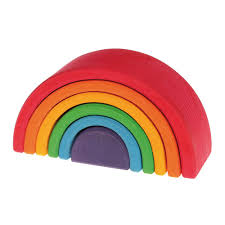 Réaliser l’arc-en-cielRéaliser l’arc-en-cielRanger les blocs de cylindres 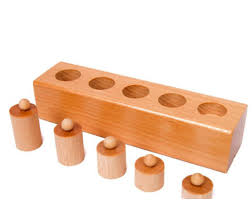 Ranger les blocs de cylindres Ranger les blocs de cylindres Ranger les boites gigognes, l’œuf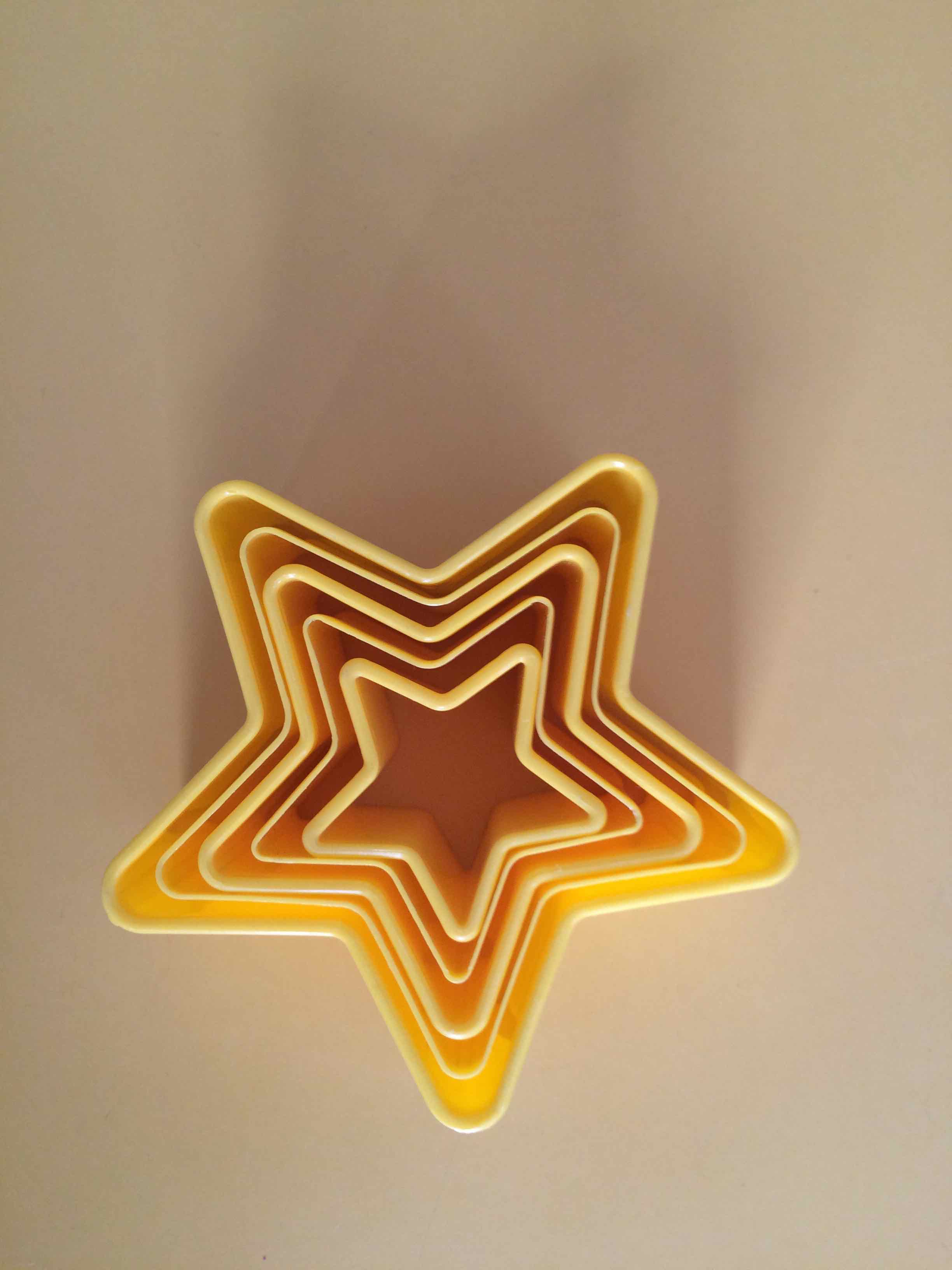 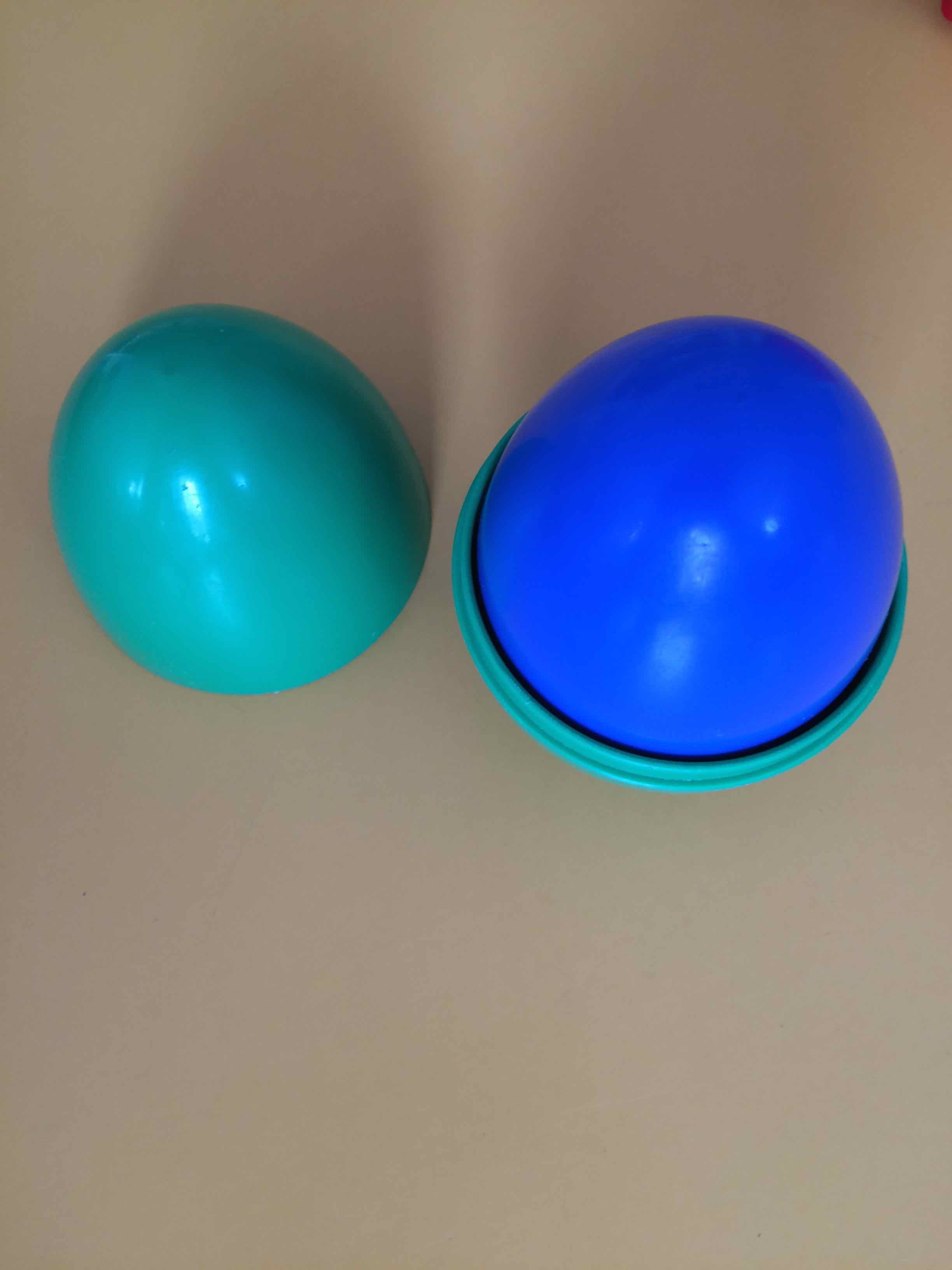 Ranger les boites gigognes, l’œufRanger les boites gigognes, l’œufFaire une tour de la même taille que le modèle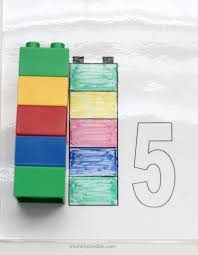 Faire une tour de la même taille que le modèleFaire une tour de la même taille que le modèleRanger les cylindres jaunes selon la taille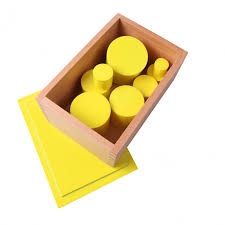 Ranger les cylindres jaunes selon la tailleRanger les cylindres jaunes selon la tailleRanger les cylindres bleus selon la taille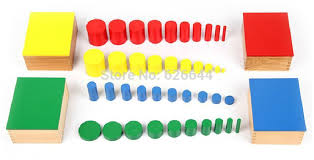 Ranger les cylindres bleus selon la tailleRanger les cylindres bleus selon la tailleRanger les cylindres verts et rouges selon la taille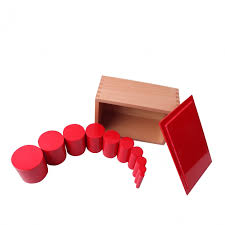 Ranger les cylindres verts et rouges selon la tailleRanger les cylindres verts et rouges selon la tailleRanger les pions selon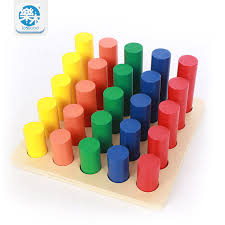  couleur et tailleRanger les pions selon couleur et tailleRanger les pions selon couleur et taille